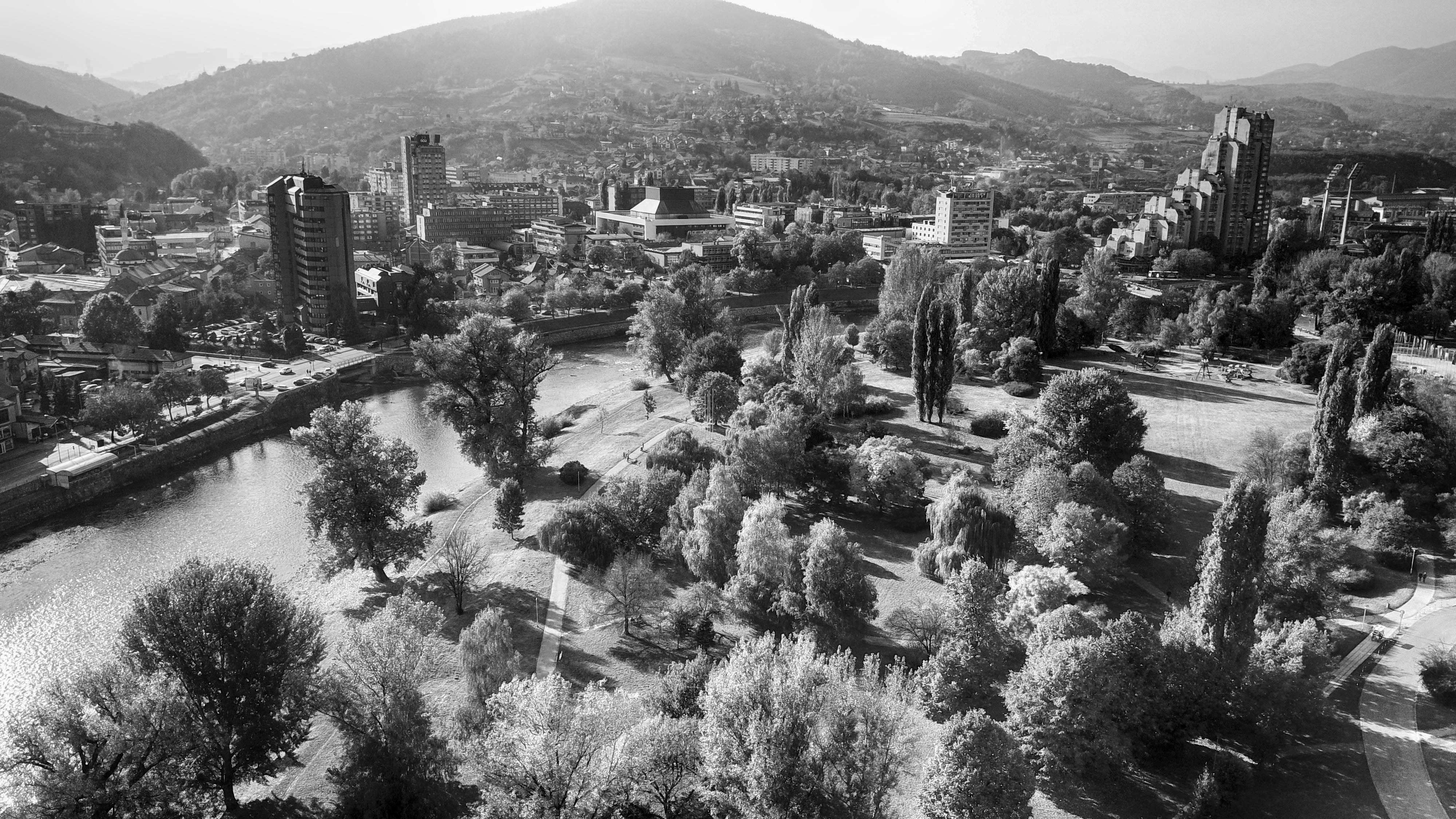 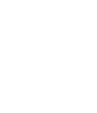 UvodPrikaz stanja privrede i privrednih kretanja na području grada Zenice predviđen je kako bi se objedinile informacije vezane za poduzetništvo i komparativnom metodom kroz godine uočile zakonitosti u privrednim kretanjima, u cilju preciznog usmjeravanja fokusa i energije kao i finansijskih sredstava u daljem razvoju privrede. Prikaz sadrži najznačajnije indikatore poslovanja uz osvrt na uslove i ambijent u kojima se poslovalo u prethodnim godinama.  Svi podaci, pokazatelji i informacije korištene u ovom Prikazu stanja privrede grada Zenice preuzete su iz godišnjih publikacija Federalnog zavoda za statistiku, Federalnog zavoda za programiranje razvoja,  Registra poslovnih subjekata za BiH, Porezne uprave FBiH kao i sa zvaničnih internet stranica Zeničko-dobojskog kantona i Grada Zenice.  Potrebno je imati u vidu da se većina dostupnih podataka i dosadašnjih analiza odnosi  na područje Kantona,  budući da se nisu vršile pojedinačene analize za općine na području Zeničko-dobojskog kantona i grada Zenice. U analizi podataka koja slijedi, prezentiraćemo pojednačna kretanja u proteklih nekoliko godina, te komparativni odnos prethodnih sa tekućom  godinom.GRAD ZENICA U BROJEVIMAStanovništvo i površinaZnačajan pad broja stanovnika zabilježen je u periodu poslije 1991. godine, međutim, u zadnje tri godine (2015.,2016.,2017. godina), broj stanovnika ne oscilira mnogo:Gustina naseljenosti u gradu Zenici:U 2018. godini zabilježen je velik broj lica koji iz Zenice odlaze u Zapadnu Europu. Tek nakon zvaničnih podataka o broju stanovnika u Zenici u 2018. godini, a koje možemo očekivati sredinom 2019. godine, vidjet ćemo o kojem broju se radi. Zenički privrednici već sada ističu problem pronalaska adekvatne radne snage.Procjena ukupnog broja stanovnika po starosnoj i spolnoj strukturi u Zenici za 2018. godinuDijagramski prikaz broja stanovnika po starosnoj i spolnoj strukturi za 2018. godinu:Što se spolne strukture stanovništva u Zenici tiče, evidentan je približan broj muškaraca i žena i taj omjer je prisutan kroz sve starosne strukture kao i kroz vremenske periode. Ovaj omjer je idealan jer pogoduje pozitivnoj stopi nataliteta i doprinosi ravnopravnosti spolova pri zapošljavanju.Kada je u pitanju zaposlenost u gradu Zenici, prilikom upoređivanja stanja iz 2017. i 2018. godine, evidentan je pad stope nezaposlenosti. Iako se radi o broju od 46 lica, ipak je to promjena na bolje u odnosu na prethodne godine kada je zabilježen isključivo rast stope nezaposlenosti. Kada je u pitanju spolna struktura trenutno zaposlenih i nezaposlenih u Gradu Zenici, možemo uočiti da je broj nezaposlenih žena viši od broja nezaposlenih muškaraca. Stopa nezaposlenosti je sama po sebi previsoka i iako se radi o zvaničnim informacijama koje ne obuhvataju sivu ekonomiju tj.rad na crno, za pretpostaviti je da je omjer muškaraca i žena koji rade koji bi se dobio i kada bi ovi podaci bili dostupni, približno isti kao zvanični (kao u tabeli iznad). Zaključak koji slijedi je da bi se trebalo posvetiti više pažnje i sredstava za podršku ženskom poduzetništvu, kako bi se poboljšali uslovi za zapošljavanje i samozapošljavanje žena u gradu Zenici.Broj zaposlenih/nezaposlenihU tabeli koja slijedi se nalaze uporedni podaci vezani za Grad, Kanton i Federaciju: Kada poredimo omjer broja stanovnika Federacije, Kantona i grada Zenice, možemo vidjeti da broj stanovnika grada Zenice čini 30,5 % ukupnog broja stanovnika Ze-do kantona, a otprilike 5 % stanovništva Federacije. Broj zaposlenih u gradu Zenici čini 34,27 % zaposlenika Kantona, a 5,5 % ukupnog broja zaposlenih u Federaciji. 30,4 % radno sposobnog stanovništva Kantona se nalazi u gradu Zenici, a to čini 5 % ukupno radno sposobnih na nivou Federacije Bosne i Hercegovine. Kada je u pitanju radno aktivno stanovništvo, evidentno je da 33,76 % zaposlenih u Kantonu pripada gradu Zenici, a to čini 5,5 % ukupno radno aktivnih u Federaciji. Primjećujemo da su cifre većinom proporcionalne, ali da je procenat od 33,16 % (kada se uporedi broj zaposlenih u odnosu na radno sposobno stanovništvo), poprilično mali i mora se kontinuirano raditi na njegovom povećanju. Procenat je još manji kada se isti podaci uporede na nivou Kantona, a on iznosi 29,26 %. Što se tiče Federacije, ovaj procenat je također približan i iznosi 30,18 %. Iz navedenog se može zaključiti da je grad Zenica s procentom od oko 3,5 % u nešto boljoj poziciji u odnosu na Kanton i Federaciju, ali su svi procenti približni i ne može se govoriti o nekom značajnijem povoljnijem statusu. Kvalifikaciona struktura nezaposlenog stanovništva:Uporednom metodom iz podataka iz naprijed navedene tabele, možemo doći do zaključka da je najveći trend zapošljavanja KV i VKV radnika (naročito muškaraca). Pad stope nezaposlenosti kod KV radnika u periodu od 2015.-2018. godine iznosi 19 %. Kada su u pitanju VKV radnici, za period od ove 4 godine, taj procenat je nešto manji i iznosi 13,8 %. Interesantan je pad nezaposlenosti kod NK radnika. U navedenom periodu on iznosi  oko 10 %. Razlog, tj.objašnjenje ove pojave smo pronašli u direktnim razgovorima sa privrednim subjektima u gradu Zenici. Naime, u periodu od augusta 2018. godine pa do februara 2019. godine, Zenička razvojna agencija ZEDA, u saradnji sa Gradom Zenicom te sa Udruženjem poslodavaca Zenica, provela je Anketu o zadovoljstvu preduzeća u gradu Zenici uslugama koje pruža Javni sektor. Ovom prilikom je anketirano 150 preduzeća s ciljem da se dobiju informacije o korištenju i zadovoljstvu usluga javnih preduzeća kao i podaci o zadovoljstvu poslovnim zonama i sveukupnim poslovnim ambijentom u gradu Zenici. Sa anketiranim peduzećima smo razgovarali o ostvarivanju poslovnih veza sa razvojnim agencijama, javnim institucijama, o korištenju programa i poticaja, kao i učestvovanju na domaćim i internacionalnim sajmovima, te o poslovnoj saradnji i sastancima.Prilikom anketiranja, mnogi poduzetnici su istakli problem nedostatka radne snage uopće. Naveli su kako prilikom zapošljavanja više nije toliko važna stručna sprema koliko sama volja za radom i sticanjem novih znanja. Većina anketiranih su rekli kako su spremni samostalno obučiti nove radnike za rad na mašinama na kojima im je potreban radnik. Ovom prilikom su naveli da im u tom smislu najbolje odgovaraju NK radnici, što donekle objašnjava gore navedenu informaciju o padu nezaposlenosti stanovnika ove kvalifikacije. Što se tiče starosne strukture nezaposlenih lica u Gradu Zenici, situacija u 2017. i 2018. godini je prikazana u sljedećoj tabeli: Starosna struktura nezaposlenih u Zenici:Iz tabele se može vidjeti da najveći broj nezaposlenih pripada dobnoj skupini 31-35 godina, sa ukupnim procentom od 12,9 % u 2017. i 2018. godini. Sljedeća dobna skupina sa najvećim brojem nezaposlenih je 36-40 godina, sa procentom od 11,5 %. Ovi podaci se mogu posmatrati dvojako. Uzimajući u obzir sve okolnosti (političke, ekonomske itd.) u našoj državi, ove informacije nisu iznenađujuće, iako bi tako mogle djelovati nekome ko ovu problematiku posmatra sa strane. Logično bi bilo da je najmanji broj nezaposlenih upravo iz ovih dobnih skupina jer su po starosti to osobe koje bi se trebale nalaziti u početku svoje profesionalne karijere ili čak biti u njenom usponu. Međutim, to su upravo generacije koje su postale punoljetne oko 2000. godine, kada je našu zemlju potresla recesija i kada su se na ekonomiji najviše osjetili učinci rata. Privrednici su u tom periodu i periodu koji je uslijedio bili u izuzetno nepovoljnom položaju i stopa zapošljavanja je bila veoma niska. U isto vrijeme, kada posmatramo procentualno učešće najmlađih dobnih skupina,  vidimo da je tu procentualno učešće u nezaposlenim prilično manje, sa oko 4-5 %, što je dobar indikator jer znači da se povećava trend zapošljavanja mlađih osoba. Također je nizak procenat nezaposlenosti i najstarije dobne skupine, 61-65 godina, sa 3,5 %, ali je i taj rezultat očekivan jer su to generacije koje su svoj poslovni status rješavale za vrijeme bivše SFRJ, kada je stopa sveukupne zaposlenosti bila visoka, a poslije su ta lica ostala na svojim radnim mjestima. U narednom dijelu ćemo se osvrnuti i na broj upisanih lica u srednje i visokoškolske ustanove u Zenici u proteklom periodu: Broj upisanih u srednje škole u Zenici u protekle 3 godine:Broj upisanih studenata na Univerzitetu u Zenici:Iz gore navedenih podataka možemo zaključiti da je broj upisanih u srednje škole u protekle četri godine pao za 7,2 %, a broj upisanih studenata na Univerzitet u Zenici 15,8 %. Razlog  ovome možemo pronaći u dvije činjenice. Trend odlaska u EU iz Bosne i Hercegovine je aktuelan 2017. i 2018.godine. On se ne odnosi na odlazak samo radno aktivnog stanovništva nego i na odlazak mladih ljudi koji radije biraju upisati srednje škole i fakultete u inostranstvu u nadi da će na taj način lakše pronaći posao.  Drugi razlog koji je donekle također imao utjecaja na pad upisanih srednjoškolaca i studenata je povećanje interesa za studije kojih nema u gradu Zenici pa se zbog toga sve veći broj srednjoškolaca odlučuje na studije u nekom od drugih univerzitetskih gradova u BiH kao što su Sarajevo, Tuzla, Mostar itd.STATISTIČKI POKAZATELJI PRIVREDNIH DRUŠTAVA U GRADU ZENICI:Od ukupnog broja privrednih društava u Zenici, trgovina na veliko i na malo; popravak motornih vozila i motocikala je djelatnost koja je ubjedljivo vodeća sa oko 39,8 % u protekle četiri godine. Djelatnost koja je po broju aktivnih subjekata sljedeća na listi je prerađivačka industrija, sa udjelom od 18,5 %, a poslije nje slijede stručne, naučne i tehničke djelatnosti sa 10,1 % učešća. Građevinarstvo je takođe značajno sa udjelom od 9,3 %. Prijevoz i skladištenje kao i informacije i komunikacije imaju približan udio od po 3,5 %, dok sve ostale djelatnosti imaju učešće manje od 3 %.Evidentan je trend porasta privrednih društava u građevinarstvu gdje je broj aktivnih subjekata u 2018. godini veći za 17,07 % u odnosu na 2015. godinu. Sličan je slučaj i kod djelatnosti pružanja smještaja te pripreme i usluživanja hrane (hotelijerstvo i ugostiteljstvo) pa tako podaci iz 2018. godine ukazuju na porast od 19,35 % u odnosu na 2015.godinu. Djelatnosti kod kojih je također uočen trend rasta su i informacije i komunikacije sa 8,82 % te prerađivačke djelatnosti  sa 7,26 %. Trend pada u procentu od 50 % poredeći podatke iz 2018. godine u odnosu na 2015., je uočen kod djelatnosti poslovanje nekretninama. Nešto niži procenat je kod djelatnosti snabdijevanje vodom; uklanjanje otpadnih voda, upravljanje otpadom, te djelatnosti sanacije okoliša gdje je procenat zastupljenosti ove djelatnosti u 2018. godini manji za 23,08 % u odnosu na 2015. godinu.  Pozitivna informacija je sveukupni rast broja aktivnih privrednih društava u referentnim godinama. Broj aktivnih subjekata u 2018. godini je za 4,05 % veći u odnosu na 2015. godinu i to je jedan od pokazatelja da se u pomenutim godinama popravlja privredna slika grada Zenice, te da on uistinu postaje sredina pogodna za razvoj malih i srednjih preduzeća kao i za ulaganja domaćih i inostranih investitora. Slijedi dijagramski prikaz promjene u broju aktivnih privrednih društava u gradu Zenici u proteklom periodu: Do istog zaključka se može doći posmatrajući tabelu koja se nalazi u produžetku, a radi se o novoregistrovanim privrednim subjektima u gradu Zenici po djelatnostima kroz godine:Kada su u pitanju novoregistrovana privredna društva, možemo vidjeti da je 2017. godina bila naročito uspješna sa ukupno 65 novoosnovanih preduzeća, što je u odnosu na 2015. godinu povećanje za 40 %. U 2018. godini se  nastavlja trend iz 2015. i 2016. godine. Od ukupnog broja,  novoosnovana preduzeća kojih je najviše su u djelatnosti trgovina na veliko i na malo; popravak motornih vozila i motocikala, ali se tokom godina vidi pad u trendu registracije ovakvih subjekata, što bi mogla biti indikacija da je tržište već zasićeno ovom djelatnošću. Na drugom mjestu po trendu registracije je prerađivačka industrija, a poslije nje su građevinarstvo te stručne, naučne i tehničke djelatnosti. Podaci iz 2018.godine koji su zanimljivi su vezani za stručne, naučne i tehničke djelatnosti, u kojima je došlo do povećanja broja novoregistrovanih za 125 %. Povećanje je značajno i u djelatnosti informacija i komunikacija gdje iznosi 200 %, dok u prerađivačkoj industriji u 2018. godini ovo povećanje kroz godine iznosi 42,86 % u odnosu na 2015. godinu.Oblasti u kojima uopće nema novoregistrovanih privrednih društava u protekle četiri godine su:- vađenje ruda i kamena- snabdijevanje vodom; uklanjanje otpadnih voda, upravljanje otpadom, te djelatnosti sanacije okoliša- poslovanje nekretninama- djelatnosti zdravstvene i socijalne zaštiteGore navedene podatke vezane za novoregistrovana privredna društva možemo prikazati u sljedećem dijagramu:Kada su u pitanju ugašena preduzeća u gradu Zenici, uporedni prikaz po godinama može se vidjeti iz tabele koja slijedi: Tvrdnju iz prethodne analize novoregistrovanih preduzeća da je tržište u Zenici zasićeno djelatnošću trgovina na veliko i na malo; popravak motornih vozila i motocikala, potkrepljuje i podatak da je upravo u ovoj djelatnosti znatan broj ugašenih privrednih subjekata. Tokom protekle četiri godine, 50 % od ukupno ugašenih preduzeća otpada upravo na ovu djelatnost. Sljedeća po procentu je prerađivačka industrija sa 18 %, a nakon nje stručne, naučne i tehničke djelatnosti sa 9 %.  Djelatnosti u kojima na teritoriji grada Zenice nije bilo gašenja pivrednih društava u periodu 2015.-2018. su: - poljoprivreda, šumarstvo i ribolov- finansijske djelatnosti i djelatnosti osiguranja-djelatnosti zdravstvene i socijalne zaštite-umjetnost, zabava i rekreacijaUkupan broj ugašenih preduzeća pada iz godine u godinu. U 2017. i 2018. godini je taj broj za 78,4 % manji u odnosu na 2015. i 2016. godinu:Ovo je još jedan od pokazatelja poboljšanja sveukupnog poslovnog ambijenta u našem Gradu. STATISTIČKI POKAZATELJI OBRTNIKA U GRADU ZENICI:Prema definiciji, obrt je samostalno i trajno obavljanje dopuštenih privrednih djelatnosti od strane fizičkih osoba sa svrhom postizanja dobiti koja se ostvaruje proizvodnjom, prometom ili pružanjem usluga. To je ujedno i jedan od najlakših načina za otvoriti ali i zatvoriti firmu. Troškovi registracije su znatno manji u odnosu na otvaranje privrednog društva, a i troškovi zatvaranja (gašenja) su znatno niži. Također, važno je napomenuti da je moguće da obrt pauzira s radom ali i da radi samo sezonski, zavisno od vrste djelatnosti. U nekim slučajevima nije nužno čak ni posjedovanje poslovnog prostora (IT sektor). Ovo su samo neke od pogodnosti koje registracija obrta pruža i to je ujedno i razlog postojanja velikog broja obrtnika na teritoriji grada Zenice. Oni čine oko 50 % ukupnog broja svih registrovanih pravnih lica u Zenici i zbog toga su značajan dio privrede ovog Grada. U tekstu koji slijedi ćemo se detaljnije posvetiti analizi statistike obrtnika u Zenici.Broj aktivnih obrtnika na nivou Grada je trenutno veći u odnosu na privredna društva za 120,52 %. Broj obrtnika kontinuirano raste pa tako u odnosu na 2015. godinu, kada je u Zenici bilo registrovano 1739 obrtnika, u 2018. godini taj broj iznosi 2275, što je za 30,82% više. U tabelarnom prikazu koji slijedi može se vidjeti broj aktivnih obrtnika po djelatnostima u zadnje četiri godine:Najznačajniji udio u ukupnom broju obrtnika ima djelatnost trgovina na veliko i na malo; popravak motornih vozila i motocikala sa oko 29 %. Sljedeća djelatnost koja je također značajno zastupljena je djelatnost pružanja smještaja, te pripreme i usluživanja hrane (hotelijerstvo i ugostiteljstvo) sa procentom od 17 %. Nakon toga dolazi prerađivačka industrija sa 13 %, a poslije nje prijevoz i skladištenje sa 11 % udjela. Ostale djelatnosti su zastupljene u omjeru manjem od 10 %. Najznačajniji porast broja aktivnih obrta tokom godina je u djelatnosti snabdijevanje vodom sa povećanjem od 300 %. Druga na rang listi je djelatnost poslovanje nekretninama kod koje je u protekle četiri godine došlo do povećanja aktivnih obrta za 150 %.  Poljoprivreda, šumarstvo i ribolov  su na trećem mjestu sa procentom 115,19 %. Zatim ide djelatnost obrazovanja, gdje povećanje  iznosi 50 %. Trgovina na veliko i na malo; popravak motornih vozila i motocikala je djelatnost kod koje je zabilježeno povećanje od 45,35 %. Nakon toga slijedi umjetnost, zabava i rekreacija sa povećanjem od 42,86 % u periodu 2015.-2019. godine. Nije zanemarivo ni povećanje u prerađivačkoj industriji koje iznosi 24,89 %. Trend pada nije zabilježen ni kod jedne djelatnosti, a sveukupni rast broja aktivnih obrta u periodu 2015.-2019. godina je 30,82 %.U narednom tabelarnom prikazu prikazani su podaci o broju novoregistrovanih obrta na teritoriji Grada Zenice za period  2015.-2019. godina:Broj novoregistrovanih obrta u Zenici je u rapidnom rastu. Za samo 4 godine broj obrta se skoro udvostručio, tj.došlo je do povećanja broja novoregistrovanih u procentu od 75,65 %. Kao i kod privrednih društava i kod obrta najveći broj novoregistrovanih su iz djelatnosti trgovina na veliko i na malo; popravak motornih vozila i motocikala sa procentom od 33,91 %. Druga po udjelu je djelatnost poljoprivreda, šumarstvo i ribolov sa procentom 17,07 %.  Treće mjesto zauzima predađivačka industrija sa procentualnim učešćem od 12,62 %. Kada se posmatra trend registracije obrta kroz godine (period 2015.-2019.), dolazi do izražaja povećanje broja registrovanih u sljedećim djelatnostima: administrativne i pomoćne uslužne djelatnosti sa 500 %	poljoprivreda, šumarstvo i ribolov sa 305,88 %djelatnosti zdravstvene i socijalne zaštite sa 300 %trgovina na veliko i na malo; popravak motornih vozila i motocikala sa 158,49 %ostale uslužne djelatnosti sa 68,42 %prerađivačka industrija sa 54,55 %, testručne, naučne i tehničke djelatnosti sa 44,44 %Smanjenje broja novoregistrovanih je najznačajnije kod sljedećih djelatnosti: finansijske djelatnosti i djelatnosti osiguranja za 66,67 %obrazovanje sa 55,56 %prijevoz i skladištenje 33,33 %umjetnost, zabava i rekreacija sa padom novoregistrovanih od 25 %.U tabeli koja slijedi možemo vidjeti ugašene obrte po djelatnostima u protekle četiri godine:Najznačajnija činjenica koju vidimo iz gore navedene tabele je ta da je broj ugašenih obrta u protekle četiri godine u konstantnom padu. U odnosu na 2015. godinu, broj ugašenih obrta u 2018. godini je manji za 29,52 %.Kod samo tri vrste djelatnosti se uočava porast broja ugašenih obrta, a to su:poljoprivreda, šumarstvo i ribolov- povećanje od 75%,prijevoz i skladištenje-povećanje od 33,33 %,	ostale uslužne djelatnosti-povećanje od 8,33 %.U svim ostalim djelatnostima se broj ugašenih smanjuje ili stagnira. Najznačajnije poboljšanje u smislu stoprocentnog smanjenja broja ugašenih obrta se može primijetiti kod djelatnosti: umjetnost, zabava i rekreacija, zatim kod djelatnosti  snabdijevanje vodom; uklanjanje otpadnih voda.Ostala značajna smanjenja su u djelatnostima:građevinarstvo: 80 %djelatnosti pružanja smještaja te pripreme i usluživanja hrane (hotelijerstvo i ugostiteljstvo): 65,45 %stručne, naučne i tehničke djelatnosti: 63,64 %finansijske djelatnosti i djelatnosti osiguranja: 50 %djelatnosti zdravstvene i socijalne zaštite: 33,33 %, teprerađivačka industrija: 20,69 %.Iz  tabela koje smo u prethodnom tekstu detaljno analizirali, možemo doći do sljedećih zaključaka: Sveukupni broj privrednih društava i obrta u gradu Zenici ima tendenciju rasta. Najveći broj aktivnih subjekata među preduzećima i među obrtima je u djelatnosti trgovina na veliko i na malo; popravak motornih vozila i motocikala. Također je u ovoj djelatnosti i najveći broj novoregistrovanih preduzeća i obrta. Međutim, evidentan je pad u broju novoregistrovanih i aktivnih subjekata u ovoj djelatnosti, što može značiti da je tržište već zasićeno ovom djelatnošću i da bi se u poticajima i podršci malim i srednjim preduzećima od strane lokalne samouprave mogla dati prednost ostalim u odnosu na ovu djelatnost. Činjenica koja ide u prilog naprijed navedenom je ta da je ujedno u ovoj djelatnosti i najveći broj ugašenih preduzeća, skoro pola ukupnog broja. Značajan udio u ukupnom broju aktivnih te novoregistrovanih preduzeća i obrta ima prerađivačka industrija. U ovoj djelatnosti je zabilježen značajan rast aktivnih i novoregistrovanih preduzeća i obrta u zadnje četiri godine. Broj ugašenih preduzeća u ovoj djelatnosti u navedenom periodu ima konstantan pad.Među djelatnostima koje su zabilježile napredak i među preduzećima i obrtima su također  stručne, naučne i tehničke djelatnosti  koje čine oko 10 % ukupnog broja preduzeća te 6 % broja obrta. Ova djelatnost je također treća na rang listi po trendu registracije preduzeća, a i u okviru obrta bilježi stopu rasta. Također, ova djelatnost je među najbolje rangiranim kada je u pitanju gašenje preduzeća u Zenici, tj.broj ugašenih preduzeća u protekle četiri godine rapidno pada.Građevinarstvo, prijevoz i skladištenje, te informacije i komunikacije su također djelatnosti koje bilježe uspjeh kada se posmatra broj aktivnih, te novoregistrovanih preduzeća. Stopa rasta nije visoka, ali je konstantna i stabilna, što znači da ove djelatnosti polako ali sigurno pronalaze svoje mjesto u zeničkom poslovnom svijetu. Pored konstantnog rasta u registraciji, za ove djelatnosti je specifično da imaju nisku stopu ugašenih preduzeća u protekle četiri godine, a pogotovo u 2018., gdje je ta stopa minimalna. Nešto je drugačija situacija kada posmatramo ove djelatnosti na nivou obrta. Tu one tek pronalaze svoje mjesto na zeničkom tržištu tako da među aktivnim obrtima situacija kod ovih djelatnosti stagnira; kada su u pitanju novoregistrovani, tu se situacija popravlja, te je evidentno povećanje novoregistrovanih, a  smanjuje se i broj ugašenih obrta iz ovih djelatnosti.Obrti predstavljaju značajan dio zeničke privrede budući da ih ima duplo više nego ostalih oblika organizovanja pravnih subjekata. Razlog tome su vjerovatno razne pogodnosti i olakšice prilikom registracije istog, manji troškovi prilikom registracije, jednostavnije procedure prilikom prikupljanja dokumentacije kao i prilikom eventualnog zatvaranja.Uporedni podaci o broju privrednih subjekata i obrtnika na nivou grada Zenice, Zeničko-dobojskog kantona i FBiH:Upoređujući podatke na nivou grada, Kantona i Federacije, možemo vidjeti da se u gradu Zenici nalazi oko 30 % ukupnog broja preduzeća Kantona, a 3,5 % ukupnog broja preduzeća Federacije. Također, trend rasta broja preduzeća je prisutan i u Kantonu i Federaciji, kao i u gradu Zenici. Broj obrtnika je također u usponu na svim nivoima pa je tako broj preduzeća na 1000 stanovnika u 2017. godini u prosjeku 51,6 % na nivou Grada, u odnosu na 2015. godinu kada je broj preduzeća na 1000 stanovnika bio  39,3 %, što je povećanje od 31,29 %.Prosječna plaća u gradu Zenici te uporedni prikaz sa višim administrativnim jedinicamaU narednoj tabeli su prikazani iznosi prosječne plaće u Federaciji, ZDK i gradu Zenici: Kao što se vidi iz tabele sa brojčanim podacima i iz dijagrama, prosječna plaća u Zenici varira iz godine u godinu, te nažalost u ovoj kategoriji nemamo kontinuiran rast. U 2017. godini je zabilježen pad prosječne plaće u procentu 1,08 %. U 2018. godini dolazi do značajnog povećanja prosječnih plaća na sva tri nivoa (FBiH, ZDK, grad Zenica), tako da procenat povećanja prosječne plaće u Zenici u odnosu na 2017.godinu, kada je zabilježena najniža vrijednost, iznosi 4,95 %.Prosječna penzija  u gradu ZeniciProsječna starosna, invalidska i porodična penzija u gradu Zenici imaju tendenciju rasta. Iako to nije naglo povećanje, jako je važno da je ono konstantno, te da nema varijacija u smislu pada prosječne penzije u tekućoj u odnosu na prethodnu godinu. Procenat povećanja u periodu 2015. - 2018. Za ukupnu prosječnu penziju iznosi čak 10,08%. Prosječna starosna penzija je u istom periodu povećana za 9,9 %, prosječna invalidska penzija je povećana za 8,34 %, dok je prosječna porodična penzija u protekle četiri godine porasla za 8,9 %. Također je prisutno povećanje broja zaposlenih na 1 penzionera sa 1,1 na 1,2.Vanjskotrgovinska razmjena u gradu ZeniciKada je u pitanju vanjskotrgovinska razmjena u gradu Zenici, zakonitost koja se primjećuje je porast uvoza koji je u periodu od 2015. godine pa do 2018. godine porastao za 63,69 %. U Anketi o zadovoljstvu preduzeća uslugama koje pruža Javni sektor u gradu Zenici 2018. godine, imali smo set pitanja o uvozu i izvozu. Kada je u pitanju uvoz, najčešći uvozni artikli su: uvozne sirovine iz građevinskog sektora tj. vatrostalni cement, glina, krovopokrivači, lim, knauf, keramika, cijevne armature, podna fasada, mašine, PVC aluminijski profili, regips, cement, H profili, okovi, cijevi, PVC kontejneri, grafit. Pored ovoga, u nešto manjem obimu uvoze se i: oprema za čišćenje,ulje, specijalni papir, boje, ambalaže, hemijska sredstva, reciklirani materijal, guma, plastika, automati, te mnogi drugi poluproizvodi i proizvodi.(Vidjeti dijagram u produžetku)Kada je u pitanju destinacija uvoza, najviše proizvoda se uvozi iz EU. Na drugom mjestu su susjedne zemlje. Iz Turske se uglavnom uvoze: platno, tekstil, repromaterijal za izradu namještaja, medicinska pomagala, voće i povrće. Sirovine koje se uvoze iz Azije su LED komponente, repromaterijal za izradu namještaja kao i automati. Iz SAD i Rusije se uvozi specifična oprema s posebnom namjenom, uglavnom su to elektrode i alati.Neki od izazova s kojima se susreću zenički privredinici prilikom uvoza su: spora procedura uvoza, zastoji na granicama, zahtjevi za tačno određenim dozvolama i previše papirologije. Ispitanici smatraju da plaćanje PDV unaprijed predstavlja preduzećima veliki problem prilikom uvoza. Pored ovoga, ograničeno vrijeme carinjenja, te visoki zahtjevi EU kada su transportna vozila u pitanju su također značajni izazovi koji, privrednici ističu, dodatno otežavaju uvoz u BiH. Izvoz je također u 2017. godini u porastu, a u odnosu na 2015. godinu procentualno povećanje izvoza iznosi  3,09 %. Iz navedenog podatka primijetan je trend izvoza gotovih proizvoda iz proizvodne i prerađivačke djelatnosti što je u svakom slučaju pozitivna promjena u vanjskotrgovinskoj razmjeni u Zenici. Kada pišemo o ovoj temi, ne smijemo zaboraviti utjecaj jednog od najvećih preduzeća u BiH koje se nalazi u Zenici i samim tim velikim dijelom diktira stanje privrede kada su cifre izvoza i uvoza u pitanju, a radi se o kompaniji  ArcelorMittal Zenica d.o.o.. Važno je napomenuti da je Mittal prema podacima Uprave za indirektno oporezivanje BiH u protekle tri godine na trećem mjestu kada je u pitanju ukupni uvoz u BiH, a nalazi se na prvom mjestu kada je u pitanju sveukupni  izvoz iz naše države. Analizirali smo prihode od izvoza svih preduzeća na nivou grada Zenice za 2016. godinu i došli do zaključka da od ukupne cifre prihoda od izvoza čak 81,5 % čine prihodi Arcelor Mittala. Prilikom anketiranja 150 zeničkih firmi, o izvozu smo dobili sljedeće informacije: Najvećio udio izvoza se odnosi na drvopreradu, odnosno proizvode kao što su kreveti, stolice, sofe, kuhinje, tapacirani namještaj, vrata, prozori, stolarija, masivne ljepljive ploče i drugi proizvodi od drveta. Nakon toga slijede proizvodi iz metaloprerađivačkog sektora kao što su toplo-valjani profil, inoks dimnjaci, dijelovi za turbine, čelične konstrukcije, industrijske peći, metalna galanterija, grafiti, tende. Iz građevinskog sektora to su vatrostalni beton, aditivi za industrijske podove, keramika, dječija igrališta, te  PVC i aluminijska stolarija. Iz prehrambenog sektora se izvoze: smrznuta malina, šećer, ulje, a iz trgovinskog sektora se izvoze boje, praškasti proizvodi, tiskani materijal, te reciklažni materijal. Također su navedene usluge iz IT sektora kao što su usluge programiranja, software i web usluge, zatim intelektualne i usluge projektovanja.Najveći dio proizvoda se izvozi u EU i u susjedne zemlje. Nešto manje se izvozi u Aziju, SAD, Rusiju i Tursku, a radi se uglavnom o softveru, web i  intelekturalnim uslugama i uslugama projektovanja. Kondenzatori i industrijske peći se također izvoze u Aziju, ali u znatno manjem omjeru nego ostali proizvodi.Izazovi s kojim se privrednici susreću prilikom izvoza su visoke carine i takse, pogotovo za željezo i čelik jer BiH nije u EU. Nakon toga slijede zahtjevi za dokumentacijom i specifičnim certifikatima i dozvolama koje izvoznici ponekad ne mogu na vrijeme nabaviti. Neki ispitanici su kao otežavajuću okolnost naveli zadržavanja na granici, probleme sa fakturama i količinom robe, pa čak i tačno određeni raspored robe u transportnom vozilu koji se zahtijeva od strane EU. Svi podaci koji se tiču uvoza i izvoza, a koje smo prikazali u prethodnom poglavlju, su podaci dobiveni iz uzorka od 150 reprezentativnih firmi s područja Zenice. Navedene podatke nije moguće uporediti sa 2017. godinom budući da je ovaj set pitanja prvi put privrednicima postavljen u 2018. godini. Uporedni podaci će biti dostupni nakon što se isti set pitanja postavi privrednicima u 2019. godini, kada ćemo moći pratiti trend rasta ili smanjenja uvoza i izvoza u određenim sektorima u Zenici.Rang grada Zenice na listi razvijenosti Federacije BiH po općinama u prethodne četiri godine: Svi naprijed navedeni podaci su doprinijeli tome da Zenica sa 32. mjesta, na kojem se nalazila prošle godine kada je u pitanju rangiranje općina u Federaciji po nivou razvijenosti, skoči na čak 20. mjesto. Napredak od 12 mjesta za godinu dana nije zanemariv i za očekivati je da će Zenica u dogledno vrijeme biti među prvih 10 općina po razvijenosti u Federaciji. 	Izvori podataka: Socioekonomski pokazatelji po općinama u Federaciji Bosne i Hercegovine u 2015. godiniSocioekonomski pokazatelji po općinama u federaciji bosne i hercegovine u 2016. godiniSocioekonomski pokazatelji po općinama u federaciji bosne i hercegovine u 2017. GodiniSocioekonomski pokazatelji po općinama u federaciji bosne i hercegovine u 2018. godiniMakroekonomski pokazatelji po kantonima FBiH 2015Makroekonomski pokazatelji po kantonima FBiH 2016Makroekonomski pokazatelji po kantonima FBiH 2017Makroekonomski pokazatelji po kantonima FBiH 2018Analiza poslovanja privrednih subjekata u FBiH 2015.Analiza poslovanja privrednih subjekata u FBiH 2016.Analiza poslovanja privrednih subjekata u FBiH  2017.Zeničko-dobojski kanton u brojkama, izdanja 2016., 2017. I 2018.Registri poslovnih subjekata u Bosni i HercegoviniFederalni zavod za programiranje razvojaFederalni zavod za statistikuLRC/BIS baza podatakaPorezna uprava Federacije BiHZavod za zapošljavanje ZDKUprava za indirektno oporezivanje BiHZvanični rezultati Popisa stanovništva 2013.godineRezultati Ankete o privrednim subjektima koju su provodili Grad Zenica i Zenička razvojna agencija ZEDA 2018.godineGRADA ZENICEGRADA ZENICEGRADA ZENICEGRADA ZENICEGRADA ZENICEZenica, April 2019. godine01. Površina (u km²)558.502. Broj stanovnika prema popisu 1991.145.517 03. Broj stanovnika prema popisu 2013.110.66304. Broj stanovnika u 2017. godini109.67904. Procjena broja stanovnika u 2018. godini109.950GodinaGradBroj naselj. mjestaPovršina općina u km2StanovništvoGustina naseljenosti2015Zenica83558,5126.871227,22016Zenica83558,5109.950196,92017Zenica83558,5109.679196,4Sve starosne skupine0-1415-6465 i višeMuškarci54.1858.74338.8926.550Žene55.4948.45238.3978.645Ukupno109.67917.19577.28915.1952015.2016.2017.2018.Broj zaposlenih24.33824.50225.63626.590Broj nezaposlenih(od toga žena)22.708(12264)22.003(12264)20.541(11679)19.397(11.385)2018. godinaNivo vlastiStanovništvoBroj zaposlenihRadno sposobno stanovništvoAktivno stanovništvo2018. godina     Grad Zenica109.67925.63677.28946.8072018. godinaZe-do kanton360.09374.796255.588138.6242018. godinaFBiH2.201.193467.8941.550.130825.865Stepen kvalifikacije:2015.2016.2017.2018.01.Nekvalifikovani(od toga žena)5740(3548)5630(3548)5422(3414)5160(3321)02. Niža stručna sprema i polukvalifikovani(od toga žena)936(404)892(404)712(297)653(278)03. Kvalifikovani(od toga žena)8605(3743)8163(3743)7414(3480)6893(3377)04. Srednja stručna sprema(od toga žena)5650(3469)5649(3469)5243(3326)5016(3284)05. Visokokvalifikovani(od toga žena)223(41)191(41)180(33)170(39)06. Viša stručna sprema(od toga žena)158(94)136(94)134(82)124(80)07. Visoka stručna sprema(od toga žena)1396(965)1342(965)1327(945)1284(912)Ukupno22708(12264)22708(12264)20541(11679)19.397(11.385)Dob15-1819-2021-2425-2728-3031-3536-4041-4546-5051-5556-6061-65Ukupno2017240108520361702165826392348226120742213159369220541201812786419901365148524632320213320252255180384219397Srednje obrazovanjeNivo vlastiBroj školaBroj odjeljenjaBroj učenikaBroj nastavnika2015Grad Zenica112204,8655222015ZE-DO kanton3567614,7781,6482015FBiH2133,89387,8528,7482016Grad Zenica112154,7425152016ZE-DO kanton3566514,4911,5042016FBiH2133,75582,8168,5232017Grad Zenica112204,5195232017ZE-DO kanton3565214,0061,5652017FBiH2133,74781,478,5882018Grad Zenica122084,3145092018   ZE-DO kanton3664713,6841,5682018FBiH2143,68476,4638,401Nivo vlastiBroj visoko-školskih ustanovaUPISANI STUDENTIUPISANI STUDENTIUPISANI STUDENTINivo vlastiBroj visoko-školskih ustanovaUNIVERZITET U ZENICIUNIVERZITET U ZENICIUNIVERZITET U ZENICIGrad ZenicaBroj visoko-školskih ustanovaUkupnoŽeneOd toga redovni studenti2015/1683,6872,2533,2942016/1783,4692,1263,1422017/1883,1022,0182,81 AKTIVNI privredni subjekti u Gradu Zenici po djelatnostima kroz godine AKTIVNI privredni subjekti u Gradu Zenici po djelatnostima kroz godine AKTIVNI privredni subjekti u Gradu Zenici po djelatnostima kroz godine AKTIVNI privredni subjekti u Gradu Zenici po djelatnostima kroz godine AKTIVNI privredni subjekti u Gradu Zenici po djelatnostima kroz godine AKTIVNI privredni subjekti u Gradu Zenici po djelatnostima kroz godinepodručjenaziv područja2015201620172018APOLJOPRIVREDA, ŠUMARSTVO I RIBOLOV 4566BVAĐENJE RUDA I KAMENA 3222CPRERAĐIVAČKA INDUSTRIJA 179181183192DPROIZVODNJA I SNABDIJEVANJE ELEKTRIČNOM ENERGIJOM, PLINOM, PAROM I KLIMATIZACIJA 2233ESNABDIJEVANJE VODOM; UKLANJANJE OTPADNIH VODA, UPRAVLJANJE OTPADOM TE DJELATNOSTI SANACIJE OKOLIŠA 13111010FGRAĐEVINARSTVO 82858996GTRGOVINA NA VELIKO I NA MALO; POPRAVAK MOTORNIH VOZILA I MOTOCIKALA 410406406409HPRIJEVOZ I SKLADIŠTENJE 45454645IDJELATNOSTI PRUŽANJA SMJEŠTAJA TE PRIPREME I USLUŽIVANJA HRANE (HOTELIJERSTVO I UGOSTITELJSTVO) 31323337JINFORMACIJE I KOMUNIKACIJE 34333437KFINANSIJSKE DJELATNOSTI I DJELATNOSTI OSIGURANJA 4655LPOSLOVANJE NEKRETNINAMA 10755MSTRUČNE, NAUČNE I TEHNIČKE DJELATNOSTI 999897104NADMINISTRATIVNE I POMOĆNE USLUŽNE DJELATNOSTI 29303233POBRAZOVANJE 17171716QDJELATNOSTI ZDRAVSTVENE I SOCIJALNE ZAŠTITE3333RUMJETNOST, ZABAVA I REKREACIJA 11111112SOSTALE USLUŽNE DJELATNOSTI 11111312  Ukupno grad Zenica  Ukupno grad Zenica9879859951027 NOVOREGISTROVANI privredni subjekti u Gradu Zenici po djelatnostima kroz godine NOVOREGISTROVANI privredni subjekti u Gradu Zenici po djelatnostima kroz godine NOVOREGISTROVANI privredni subjekti u Gradu Zenici po djelatnostima kroz godine NOVOREGISTROVANI privredni subjekti u Gradu Zenici po djelatnostima kroz godine NOVOREGISTROVANI privredni subjekti u Gradu Zenici po djelatnostima kroz godine NOVOREGISTROVANI privredni subjekti u Gradu Zenici po djelatnostima kroz godinepodručjenaziv područja2015201620172018APOLJOPRIVREDA, ŠUMARSTVO I RIBOLOV 11BVAĐENJE RUDA I KAMENA CPRERAĐIVAČKA INDUSTRIJA 77710DPROIZVODNJA I SNABDIJEVANJE ELEKTRIČNOM ENERGIJOM, PLINOM, PAROM I KLIMATIZACIJA 2ESNABDIJEVANJE VODOM; UKLANJANJE OTPADNIH VODA, UPRAVLJANJE OTPADOM TE DJELATNOSTI SANACIJE OKOLIŠA FGRAĐEVINARSTVO 3487GTRGOVINA NA VELIKO I NA MALO; POPRAVAK MOTORNIH VOZILA I MOTOCIKALA 1515278HPRIJEVOZ I SKLADIŠTENJE 213IDJELATNOSTI PRUŽANJA SMJEŠTAJA TE PRIPREME I USLUŽIVANJA HRANE (HOTELIJERSTVO I UGOSTITELJSTVO) 4324JINFORMACIJE I KOMUNIKACIJE 1343KFINANSIJSKE DJELATNOSTI I DJELATNOSTI OSIGURANJA 2LPOSLOVANJE NEKRETNINAMA MSTRUČNE, NAUČNE I TEHNIČKE DJELATNOSTI 4349NADMINISTRATIVNE I POMOĆNE USLUŽNE DJELATNOSTI 1151POBRAZOVANJE 12QDJELATNOSTI ZDRAVSTVENE I SOCIJALNE ZAŠTITERUMJETNOST, ZABAVA I REKREACIJA 111SOSTALE USLUŽNE DJELATNOSTI 1Grad ZenicaGrad Zenica39426543UGAŠENI privredni subjekti u Gradu Zenici po djelatnostima kroz godineUGAŠENI privredni subjekti u Gradu Zenici po djelatnostima kroz godineUGAŠENI privredni subjekti u Gradu Zenici po djelatnostima kroz godineUGAŠENI privredni subjekti u Gradu Zenici po djelatnostima kroz godineUGAŠENI privredni subjekti u Gradu Zenici po djelatnostima kroz godineUGAŠENI privredni subjekti u Gradu Zenici po djelatnostima kroz godineUGAŠENI privredni subjekti u Gradu Zenici po djelatnostima kroz godineUGAŠENI privredni subjekti u Gradu Zenici po djelatnostima kroz godinePodručjenaziv područja201520162017201720182018APOLJOPRIVREDA, ŠUMARSTVO I RIBOLOV BVAĐENJE RUDA I KAMENA 1CPRERAĐIVAČKA INDUSTRIJA 682222DPROIZVODNJA I SNABDIJEVANJE ELEKTRIČNOM ENERGIJOM, PLINOM, PAROM I KLIMATIZACIJA 11ESNABDIJEVANJE VODOM; UKLANJANJE OTPADNIH VODA, UPRAVLJANJE OTPADOM TE DJELATNOSTI SANACIJE OKOLIŠA 3FGRAĐEVINARSTVO 4211GTRGOVINA NA VELIKO I NA MALO; POPRAVAK MOTORNIH VOZILA I MOTOCIKALA 21267755HPRIJEVOZ I SKLADIŠTENJE 1311IDJELATNOSTI PRUŽANJA SMJEŠTAJA TE PRIPREME I USLUŽIVANJA HRANE (HOTELIJERSTVO I UGOSTITELJSTVO) 222JINFORMACIJE I KOMUNIKACIJE 522211KFINANSIJSKE DJELATNOSTI I DJELATNOSTI OSIGURANJA LPOSLOVANJE NEKRETNINAMA 13MSTRUČNE, NAUČNE I TEHNIČKE DJELATNOSTI 433331NADMINISTRATIVNE I POMOĆNE USLUŽNE DJELATNOSTI 11122POBRAZOVANJE 1221QDJELATNOSTI ZDRAVSTVENE I SOCIJALNE ZAŠTITERUMJETNOST, ZABAVA I REKREACIJA SOSTALE USLUŽNE DJELATNOSTI 1 Grad Zenica515050202011 AKTIVNI preduzetnici (obrti) po područjima djelatnosti i godinama,Grad Zenica AKTIVNI preduzetnici (obrti) po područjima djelatnosti i godinama,Grad Zenica AKTIVNI preduzetnici (obrti) po područjima djelatnosti i godinama,Grad Zenica AKTIVNI preduzetnici (obrti) po područjima djelatnosti i godinama,Grad Zenica AKTIVNI preduzetnici (obrti) po područjima djelatnosti i godinama,Grad Zenica AKTIVNI preduzetnici (obrti) po područjima djelatnosti i godinama,Grad Zenicapodručjenaziv područja2015201620172018APOLJOPRIVREDA, ŠUMARSTVO I RIBOLOV 79110120170CPRERAĐIVAČKA INDUSTRIJA 229258261286DPROIZVODNJA I SNABDIJEVANJE ELEKTRIČNOM ENERGIJOM, PLINOM, PAROM I KLIMATIZACIJA 1ESNABDIJEVANJE VODOM; UKLANJANJE OTPADNIH VODA, UPRAVLJANJE OTPADOM TE DJELATNOSTI SANACIJE OKOLIŠA 1234FGRAĐEVINARSTVO 51535565GTRGOVINA NA VELIKO I NA MALO; POPRAVAK MOTORNIH VOZILA I MOTOCIKALA 430531536625HPRIJEVOZ I SKLADIŠTENJE 202223236254IDJELATNOSTI PRUŽANJA SMJEŠTAJA TE PRIPREME I USLUŽIVANJA HRANE (HOTELIJERSTVO I UGOSTITELJSTVO) 341364341371JINFORMACIJE I KOMUNIKACIJE 15192123KFINANSIJSKE DJELATNOSTI I DJELATNOSTI OSIGURANJA 9111313LPOSLOVANJE NEKRETNINAMA 2235MSTRUČNE, NAUČNE I TEHNIČKE DJELATNOSTI 118120123132NADMINISTRATIVNE I POMOĆNE USLUŽNE DJELATNOSTI 23212427POBRAZOVANJE 18232327QDJELATNOSTI ZDRAVSTVENE I SOCIJALNE ZAŠTITE41404248RUMJETNOST, ZABAVA I REKREACIJA 14151720SOSTALE USLUŽNE DJELATNOSTI 166175188204Grad Zenica1739196720062275 NOVOREGISTROVANI preduzetnici (obrti) po područjima djelatnosti i godinama,Grad Zenica NOVOREGISTROVANI preduzetnici (obrti) po područjima djelatnosti i godinama,Grad Zenica NOVOREGISTROVANI preduzetnici (obrti) po područjima djelatnosti i godinama,Grad Zenica NOVOREGISTROVANI preduzetnici (obrti) po područjima djelatnosti i godinama,Grad Zenica NOVOREGISTROVANI preduzetnici (obrti) po područjima djelatnosti i godinama,Grad Zenica NOVOREGISTROVANI preduzetnici (obrti) po područjima djelatnosti i godinama,Grad Zenicapodručjenaziv područja2015201620172018APOLJOPRIVREDA, ŠUMARSTVO I RIBOLOV 17422069CPRERAĐIVAČKA INDUSTRIJA 33522251DPROIZVODNJA I SNABDIJEVANJE ELEKTRIČNOM ENERGIJOM, PLINOM, PAROM I KLIMATIZACIJA 1ESNABDIJEVANJE VODOM; UKLANJANJE OTPADNIH VODA, UPRAVLJANJE OTPADOM TE DJELATNOSTI SANACIJE OKOLIŠA 111FGRAĐEVINARSTVO 1211712GTRGOVINA NA VELIKO I NA MALO; POPRAVAK MOTORNIH VOZILA I MOTOCIKALA 5315392137HPRIJEVOZ I SKLADIŠTENJE 1581110IDJELATNOSTI PRUŽANJA SMJEŠTAJA TE PRIPREME I USLUŽIVANJA HRANE (HOTELIJERSTVO I UGOSTITELJSTVO) 49654850JINFORMACIJE I KOMUNIKACIJE 2534KFINANSIJSKE DJELATNOSTI I DJELATNOSTI OSIGURANJA 3331LPOSLOVANJE NEKRETNINAMA 22MSTRUČNE, NAUČNE I TEHNIČKE DJELATNOSTI 910513NADMINISTRATIVNE I POMOĆNE USLUŽNE DJELATNOSTI 1146POBRAZOVANJE 9754QDJELATNOSTI ZDRAVSTVENE I SOCIJALNE ZAŠTITE2138RUMJETNOST, ZABAVA I REKREACIJA 4123SOSTALE USLUŽNE DJELATNOSTI 19221732Grad Zenica230382243404 UGAŠENI preduzetnici (obrti) po područjima djelatnosti i godinama,grad Zenica UGAŠENI preduzetnici (obrti) po područjima djelatnosti i godinama,grad Zenica UGAŠENI preduzetnici (obrti) po područjima djelatnosti i godinama,grad Zenica UGAŠENI preduzetnici (obrti) po područjima djelatnosti i godinama,grad Zenica UGAŠENI preduzetnici (obrti) po područjima djelatnosti i godinama,grad Zenica UGAŠENI preduzetnici (obrti) po područjima djelatnosti i godinama,grad Zenicapodručjenaziv područja2015201620172018APOLJOPRIVREDA, ŠUMARSTVO I RIBOLOV 129521CPRERAĐIVAČKA INDUSTRIJA 29152423DPROIZVODNJA I SNABDIJEVANJE ELEKTRIČNOM ENERGIJOM, PLINOM, PAROM I KLIMATIZACIJA ESNABDIJEVANJE VODOM; UKLANJANJE OTPADNIH VODA, UPRAVLJANJE OTPADOM TE DJELATNOSTI SANACIJE OKOLIŠA 1FGRAĐEVINARSTVO 10752GTRGOVINA NA VELIKO I NA MALO; POPRAVAK MOTORNIH VOZILA I MOTOCIKALA 63506053HPRIJEVOZ I SKLADIŠTENJE 3724IDJELATNOSTI PRUŽANJA SMJEŠTAJA TE PRIPREME I USLUŽIVANJA HRANE (HOTELIJERSTVO I UGOSTITELJSTVO) 55484219JINFORMACIJE I KOMUNIKACIJE 112KFINANSIJSKE DJELATNOSTI I DJELATNOSTI OSIGURANJA 2111LPOSLOVANJE NEKRETNINAMA MSTRUČNE, NAUČNE I TEHNIČKE DJELATNOSTI 11344NADMINISTRATIVNE I POMOĆNE USLUŽNE DJELATNOSTI 613POBRAZOVANJE 241QDJELATNOSTI ZDRAVSTVENE I SOCIJALNE ZAŠTITE312RUMJETNOST, ZABAVA I REKREACIJA 31SOSTALE USLUŽNE DJELATNOSTI 128813Grad Zenica210151159148Poslovni subjektiNivo vlastiBROJ PREDUZEĆABROJ PREDUZEĆABROJ PREDUZEĆABROJ PREDUZEĆABroj preduzeća na 1000 stanovnikaPoslovni subjektiNivo vlastiUKUPNOPravna licaPodružnice u sastavu pravnih licaFizička lica obrtniciBroj preduzeća na 1000 stanovnika2015Grad Zenica4.9831.9011.3121.77039,32015ZE-DO kanton16.3326.1363.9966.20041,22015FBiH131.29153.43628.22549.63056,22016Grad Zenica5.2431.9071.3352.00147,72016ZE-DO kanton17.2096.3124.1236.77447,72016FBiH134.03455.49128.94149.60260,72017Grad Zenica5.3181.9051.3702.04348,52017ZE-DO kanton17.4526.4254.1586.86948,52017FBiH135.33957.14329.37848.81861,52018Grad Zenica5.6501.9581.3832.30951,62018ZE-DO kanton18.3536.60241507.60151,12018FBiH140.07559.19929.53951.33763,8Godina2015201620172018Grad Zenica837845828869ZE-DO kanton718730737758FBiH830839860889Godina2015201620172018Broj zaposlenih na 1 penzionera1,11,11,21,2Ukupna prosječna penzija u KM399,81403,83409,12440,20Prosječna starosna penzija u KM444,76449,60456,63489,21Prosječna invalidska penzija u KM346,01345,62346,29370,12Prosječna porodična penzija u KM341,13342,56343,62371,50Grad ZenicaUvoz u hilj. KMUčešće u uvozu %Izvoz u hilj. KMUčešće u izvozu %Pokrivenost uvoza izvozom u %Saldo robne razmjene u KM2015.354.038,003,32419.976,006,84118,6265.938,002016.345.249,003,16379.668,006,07109,9734.419,002017.515.295,005,97432.962,004,1484,02-82.333,002018.579,558,604,37540,575,006,8393,27-38.983,60Godina2015201620172018Broj na rang listi24293220